THE SOUTH WEST ACTOR’S NETWORK SUBSCRIPTION FORM 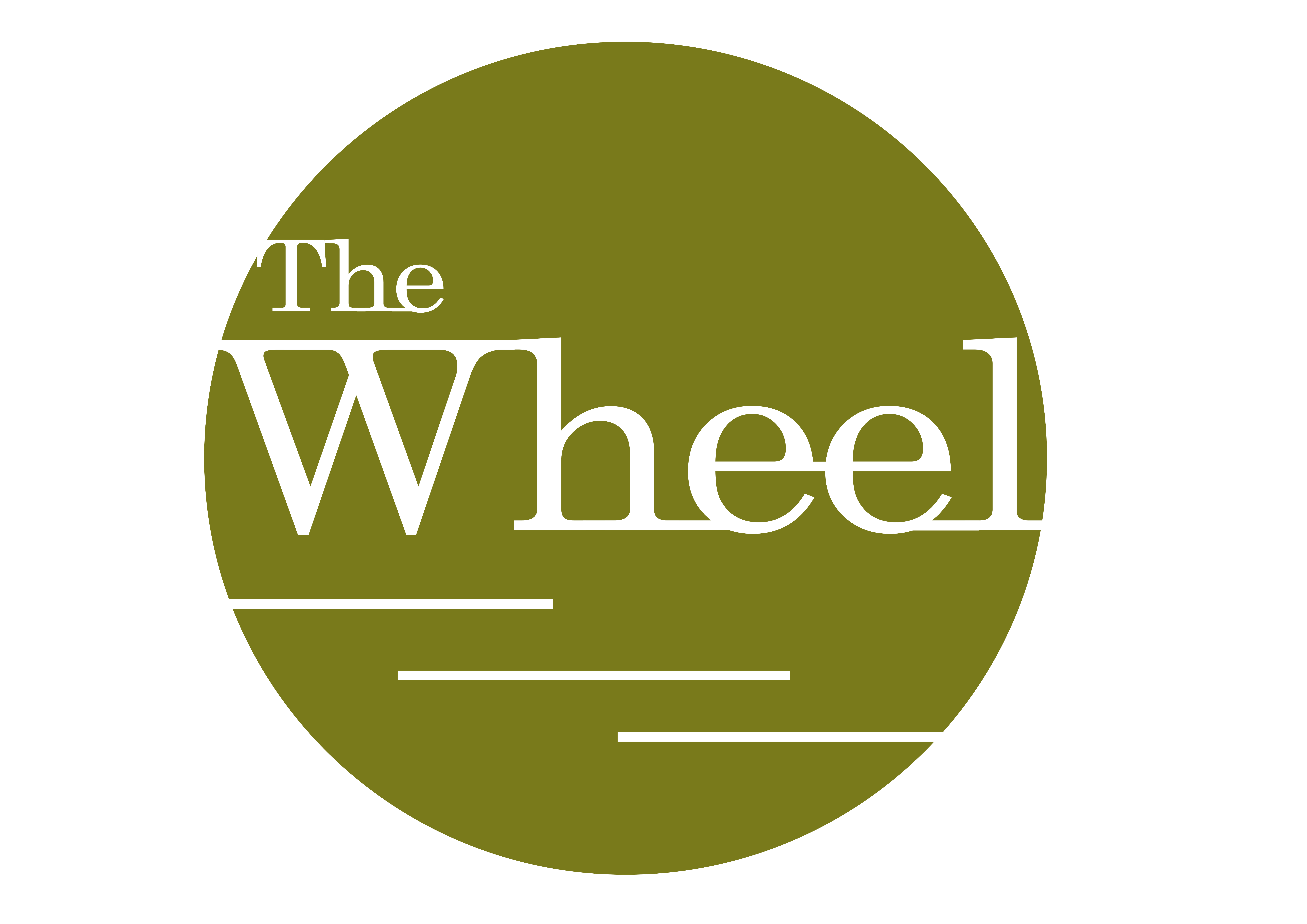 If you have any questions please don’t hesitate to email or phone us. Email: swan@thewheel.org.uk       Phone: 01752 229234Please return this form to swan@thewheel.org.ukCONTACT DETAILSName:Phone Number:Email Address:Nearest Town/City or First part of your Postcode (eg: PL2): Age:Please note that subscription to The South West Actor’s Network includes regular monthly bulletins as well as emails regarding offers and opportunities for actors in the region. We will never share your information with any other organisation.ABOUT YOU (The South West Actor’s Network is for professional actors only - please can you either submit your spotlight profile link or link/attach your Professional CV and/or let us know where you have trained) (please let us know if you would like us to add you to our casting database)PAYMENT        To secure your membership, please pay your subscription of £18 for the year.Due to COVID and it being our 2nd year to grow the network this year we are only running ‘Bronze’ level membership which is for 12 months = £18Payments can be made via bank transfer to The Wheel Training Company, Account No. 20246951, Sort Code. 52-21-06, please add your name followed by SWAN (if enough characters) in the reference field.